SİİRT ÜNİVERSİTESİEĞİTİM FAKÜLTESİOKUL DENEYİMİ BİRİNCİ BÖLÜM: FAKÜLTE – OKUL İŞBİRLİĞİNİN TEMELLERİA-Okullarda uygulama çalışmalarının amacı ve kapsamıOkul Deneyimi ve Öğretmenlik Uygulaması derslerinin amacı, öğretmen adaylarının, öğretmenlik mesleğine daha iyi hazırlanmalarını, öğrenimleri süresince kazandıkları genel kültür, özel alan eğitimi ve öğretmenlik mesleğiyle ilgili bilgi, beceri, tutum ve alışkanlıklarını gerçek bir eğitim - öğretim ortamı içinde kullanabilme yeterliliği kazanmalarını sağlamaktır. Bu amaçlara ulaşılabilmesi için Eğitim Fakültesi ile Milli Eğitim Bakanlığı’na bağlı kurumlar arasında sıkı bir işbirliğine ihtiyaç vardır. Verimli bir işbirliği ortamı ile eğitim – öğretimin planlama, uygulama ve değerlendirme süreçlerinin belirli ilkeler çerçevesinde yürütülmesi ve üst düzeyde bir standardın oluşturulması sağlanacaktır. Öte yandan bu işbirliği teorik çalışmaların yapıldığı fakülte ile pratik hizmetlerin yürütüldüğü okul arasında bilgi ve tecrübe alışverişini temin edecektir. Böylece iki kurum birbirini etkileyerek teorik - pratik uyumunu mümkün  kılacaktır.Okullardaki uygulama çalışmalarının yasal zemini Millî Eğitim Temel Kanunu, Millî Eğitim Bakanlığı Teşkilât ve Görevleri Hakkında Kanun ile Yüksek Öğretim Kanununun ilgili hükümlerine dayanılarak çıkarılan yönetmelik ve yönergelere dayanmaktadır.B-TanımlarÖğretmen Adayı: Öğretmenlik programlarına devam eden, öğretmeni olacağı öğretim düzeyi ve alanında, okul ortamında, öğretmenlik uygulaması yapan yüksek öğretim kurumu öğrencisidir.Okul Deneyimi: Öğretmen adaylarına, okul örgütü ve yönetimi ile okullardaki günlük yaşamı tanıma, eğitim ortamlarını inceleme, ders dışı etkinliklere katılma, deneyimli öğretmenleri görev başında gözleme, öğrencilerle bireysel  ve küçük gruplar halinde çalışma ve kısa süreli öğretmenlik deneyimleri kazanma olanağını veren, onların öğretmenlik mesleğini doğru algılayıp benimsemelerini sağlayan fakülte öğretim programında yer alan derslerdir.Öğretmenlik Uygulaması: Öğretmen adaylarına, öğretmeni olacağı alanda ve öğretim düzeyinde, bizzat sınıf içinde öğretmenlik becerisi kazandıran ve belirli bir dersi ya da dersleri plânlı bir şekilde öğretmesini sağlayan; uygulama etkinliklerinin tartışılıp değerlendirildiği bir derstir.Fakülte Uygulama Koordinatörü: Öğretmen adaylarının okullarda yapacakları uygulamaların belirlenen esaslara göre yürütülmesini sağlayan, eğitim ve öğretimden sorumlu dekan yardımcısıdır. Bölüm Uygulama Koordinatörü: Öğretmen adayının fakültesindeki bölümün öğretmenlik uygulamaları ile ilgili işlerini plânlayan ve yürüten öğretim elemanıdır.Uygulama Öğretim Elemanı: Öğretmen adaylarının uygulama çalışmalarını plânlayan, yürüten ve değerlendiren fakültedeki öğretim elemanıdır.Millî Eğitim Müdürlüğü Uygulama Koordinatörü: Öğretmen adaylarının okullarda yapacakları uygulama etkinliklerinin, fakülte ve okul koordinatörleriyle birlikte plânlanan esaslara göre yürütülmesini sağlayan millî eğitim müdürü veya yardımcısıdır.Uygulama Okulu Koordinatörü: Bir okuldaki uygulama etkinliklerinin belirlenen esaslara uygun olarak yürütülmesini sağlayan okul müdürü veya yardımcısıdır.Uygulama Öğretmeni: Uygulama okulunda görevli olan ve öğretmen adayına öğretmenlik mesleğinin gerektirdiği davranışları kazanmasında danışmanlık yapan sınıf veya ders öğretmenidir.C-Uygulama okulu  Okul deneyimi ve öğretmenlik uygulamaları, fakültenin bulunduğu il veya ilçedeki uygulama okullarında yapılır. İlköğretim kurumlarında görev yapacak sınıf ve branş öğretmenleri, imkân bulunduğu takdirde uygulamalarının bir kısmını köy okullarında yapabilirler.   Okul Deneyimi ve Öğretmenlik Uygulaması derslerini almakta olan öğretmen adayları için, günümüzdekine oranla daha fazla sayıda uygulama okulunun bulunması arzu edilmektedir. İdeal olarak, bir okuldan sadece öğretmenlerin ilgilenebileceği kadar öğretmen adayını kabul etmesi istenmeli; okullara taşıyamayacakları bir yük oluşturacak kadar çok öğretmen adayı gönderilmemelidir. Okul Deneyimi ve Öğretmenlik Uygulaması sırasında öğretmen adaylarının, ikili gruplar halinde (eşli olarak) çalışıp birbirini gözleyebilecekleri, birbirine yardımcı ve destek olabilecekleri unutulmamalıdır.   İlke olarak öğretmen adayları, hangi okulda öğretmenlik yapmak üzere yetiştiriliyorlarsa o okulda uygulama çalışmaları yapmalı ve öğretmenlik sırasında sorumlu olacakları bütün dersleri vermelidirler. Meselâ sınıf öğretmenliği bölümlerindeki öğretmen adaylarına, mümkünse 6-8. sınıflarda ek branş konularını öğretme fırsatı da verilmelidir. Öğretmen adayları, zaman içinde birtakım farklı yapılara sahip olan, olanak varsa kentsel ve kırsal alanda, büyük ve küçük yerleşim birimlerinde bulunan, normal ve birleştirilmiş sınıflı düzende öğretim yapan okullarda çalışma olanağı bulmalıdırlar.   Bir okulun, okullardaki uygulama çalışmalarında işbirliği yapılan okul olabilmesi için şu özellikleri taşıması gerekir:Öğretmen adaylarına mesleki ve kişisel destek sağlamayı kabul etmeÖğretmen adaylarının eğitimi için uygun bir ortama ve kaynaklara sahip olmaHedef alınan yaş grupları ve derslerle ilgili öğretmenlik deneyimi kazandıracak imkanlara sahip olmaÖğretmen adayları ile çalışmada deneyimli ve onların ihtiyaçlarına ilgi duyan bir öğretim kadrosuna sahip olmaÖğretmen adayları için ulaşıma elverişli bir yerde bulunmaÖğretmen adaylarının yapacakları uygulama çalışmalarının düzenlenmesi, izlenmesi ve değerlendirilmesinde üniversitenin ilgili birimleri ile tam bir işbirliği içinde çalışacak bir yönetime sahip olma.D-Uygulama İlkeleriÖğretmenlik uygulaması, aşağıdaki ilkeler doğrultusunda plânlanır, programlanır ve yürütülür.a) Okul ortamında uygulama ilkesi: Öğretmenlik uygulamaları, öğretmen adaylarının öğretmeni olacağı öğretim düzeyinde, alanlarına uygun gerçek etkileşim ortamında resmî, özel, yatılı - pansiyonlu ve gündüzlü, okul öncesi, ilköğretim, genel ve meslekî orta öğretim, özel eğitim ile çıraklık ve yaygın eğitim kurumlarında yürütülür.b) Aktif katılma ilkesi: Öğretmen adaylarının, öğretme - öğrenme ve iletişim süreçlerine etkili bir biçimde katılmaları esastır. Bunun için, öğretmenlik uygulamasında her öğretmen adayından, bir dizi etkinliği bizzat gerçekleştirmesi istenir. Öğretmen adaylarının; bunları aşamalı olarak, süreklilik içinde ve artan bir sorumlulukla yürütmeleri sağlanır. Öğretmen adayları; uygulama hazırlığı, uygulama okulunda gözlem, uygulama öğretmeninin görevlerine katılma, eğitim – öğretim, yönetim ve ders dışı etkinliklere katılma, uygulama çalışmalarını değerlendirme etkinliklerini gerçekleştirir.c) Uygulama sürecinin geniş zaman dilimine yayılması ilkesi: Öğretmenlik uygulaması programı; plânlama, inceleme, araştırma, katılma, analiz etme, denetleme, değerlendirme ve geliştirme gibi kapsamlı bir dizi süreçten oluşur. Bu süreçlerin her biri hazırlık, uygulama, değerlendirme ve geliştirme aşamalarından oluşmaktadır. Öğretmen adayının, öğretmenlik davranışlarını bu süreçler yoluyla istenilen düzeyde kazanabilmesi için fiilen uygulama yapacağı süreden çok daha fazla zamana ve çabaya ihtiyacı vardır. Bu nedenle öğretmenlik uygulamaları; öğretmen adayına giderek artan bir sorumluluk ve uygulama yeterliliği kazandırmak için, en az bir yarı yıla yayılarak programa yerleştirilir.d) Ortak değerlendirme ilkesi: Uygulama etkinliklerini birlikte plânlayıp yürüttükleri için öğretmen adayının öğretmenlik uygulamasındaki performansı, uygulama öğretim elemanı ve uygulama öğretmeni tarafından ayrı ayrı değerlendirilir. Öğretmen adayının öğretmenlik uygulamasındaki başarısı, uygulama öğretim elemanı ve uygulama öğretmeninin yaptığı değerlendirmelerin fakültenin “Eğitim-Öğretim ve Sınav Yönetmeliği” gereğince birleştirilmesiyle not olarak belirlenir. Uygulama öğretim elemanı notları fakülte yönetimine teslim eder.e) Kapsam ve çeşitlilik ilkesi: Öğretmenlik mesleği, ders hazırlığı, dersi sunma, sınıf yönetimi, atölye ve laboratuar yönetimi, okul, aile ve mesleği ile ilgili konularda öğrenciye rehberlik yapma, öğrenci başarısını değerlendirme, yönetim işlerine ve eğitsel çalışmalara katılma gibi çok çeşitli faaliyetleri kapsamaktadır. Ayrıca öğretmenler, çeşitli bölgelerde, farklı olanak ve koşullara sahip genel - meslekî, gündüzlü – yatılı, pansiyonlu, şehir ve köy okullarında, müstakil veya birleştirilmiş sınıflarda görev yapmaktadır. Bu nedenle öğretmenlik uygulaması, öğretmenlik mesleğinin gerektirdiği tüm görev ve sorumluluk alanlarını kapsayacak şekil ve çeşitlilikte plânlanır ve yürütülür.f)Uygulama sürecinin ve personelinin sürekli geliştirilmesi ilkesi: Öğretmenlik uygulaması çalışmalarından elde edilen sonuçlara göre; öğretmenlik uygulaması süreci ve buna paralel olarak uygulamaya katılan personel yeterlilikleri sürekli geliştirilir.g)Uygulamanın yerinde ve denetimli yapılması ilkesi: Öğretmenlik uygulamasından beklenen faydanın sağlanabilmesi, ancak; öğretmen adaylarının öğretmenlik uygulaması kapsamında yapacakları etkinlikleri, öğrencisi bulundukları fakültenin öğretim elemanlarının yakından izleme, rehberlik etme, yanlışlarını düzeltme, eksikliklerini tamamlama ve değerlendirme çabaları ile mümkündür. Bu nedenle öğretmenlik uygulaması, fakültenin bulunduğu il veya ilçelerdeki uygulama okulları ile ilgili kurumlarda yapılır.E-Görev ve sorumluluklarÖğretmenlik uygulamasının başarısı her kademedeki görevlilerin sorumluluklarını tam olarak yerine getirmeleri mümkün olabilmektedir. Görev ve sorumlulukları şöylece sıralamak mümkündür: a) Fakülte uygulama koordinatörünün görev ve sorumlulukları: Bölüm uygulama koordinatörü ve millî eğitim müdürlüğü uygulama koordinatörü ile iş birliği yaparak uygulama okullarını belirler, öğretmen adaylarının bu okullara dağılımını sağlar. Uygulama çalışmalarını, fakülte adına izler ve denetler. Öğretmenlik uygulaması çalışmalarını değerlendirir ve geliştirilmesi için gerekli tedbirleri alır.b) Bölüm uygulama koordinatörünün görev ve sorumlulukları: Bölümle ilgili uygulama çalışmaları konusunda, bölüm uygulama öğretim elemanları arasındaki koordinasyon ve iş birliğini sağlar. Uygulama öğretim elemanlarının ve her uygulama öğretim elemanının sorumluluğuna verilen öğretmen adaylarının listesini hazırlar; fakülte uygulama koordinatörüne iletir. Uygulama okullarının seçiminde fakülte uygulama koordinatörüne yardım eder. c) Uygulama öğretim elemanının görev ve sorumlulukları: Öğretmen adaylarını, öğretmenlik uygulaması etkinliklerine yeterli düzeyde hazırlar. Onların uygulama çalışmaları kapsamındaki etkinliklerini, uygulama okulu koordinatörü ve uygulama öğretmeni ile birlikte plânlar. Okullara, gidecek öğretmen adayları ve onların izleyecekleri dersler hakkında önceden bilgi verir. Öğretmen adaylarının okullardaki çalışmalarını kolaylaştırmak için bu çalışmaların yapıldığı okullarla işbirliği yapar ve çalışmaları uygulama öğretmeni ile birlikte düzenli olarak izler, denetler. Her aşamada öğretmen adayına gerekli danışmanlığı yaparak göstermekte oldukları ilerlemeleri kendileriyle tartışır, başarılarını gözden geçirir ve gelişimleriyle ilgili hedefler belirler. Okul Deneyimi süresince gösterilen gelişmeler ve bunların değerlendirilmesi konularında uygulama öğretmeniyle ilişkileri sürdürür; öğretmende gözlem formları vb. nin yeterli sayıda kopyasının bulunmasını sağlar. Uygulama sonunda öğretmen adayının çalışmalarını, uygulama öğretmeni ile birlikte değerlendirir ve sonucu not olarak fakülte yönetimine bildirir.d) Millî eğitim müdürlüğü uygulama koordinatörünün görev ve sorumlulukları: Fakülte ve okul uygulama koordinatörleri ile iş birliği yaparak uygulama okullarını, kontenjanları öğretim alanları itibariyle belirler. Öğretmenlik uygulamalarını denetler, değerlendirir, etkili bir biçimde yürütülmesi için gerekli önlemleri alır.e) Uygulama okulu koordinatörünün görev ve sorumlulukları: Millî eğitim müdürlüğü, okul yönetimi ve fakülte arasındaki koordinasyon ve iş birliğini sağlar. Uygulama öğretim elemanı ve uygulama öğretmeni ile iş birliği yaparak öğretmen adaylarının uygulama çalışmalarını plânlar, izler, değerlendirir ve gerekli önlemleri alır.f) Uygulama öğretmeninin görev ve sorumlulukları: Uygulama öğretim elemanı ve uygulama okulu koordinatörü ile iş birliği yaparak öğretmen adaylarının uygulama çalışmaları kapsamındaki etkinlikleri  hazırlar. Programın gerektirdiği etkinliklerin yürütülmesini sağlar, öğretmen adayına rehberlik eder, bu etkinlikleri izler ve denetler. Uygulama sonunda öğretmen adayının uygulama çalışmalarını değerlendirir, uygulama okulu koordinatörüne teslim eder.Fakülte öğretim elemanları, işbirliği yapacak taraflar olarak fakülteuygulama okulu ve öğretmen adaylarının bu işbirliğindeki görev ve sorumluluklarına ilişkin olarak öğretmenlere açıklamalarda bulunurlar. Öğretmen adaylarının okullardaki uygulama çalışmalarından en iyi sonuçların alınabilmesi için onların okullara gönderilmesi sırasında neler yapılması gerektiği konusunda öğretmenlerin görüşleri alınır. Fakülte öğretim elemanları ile öğretmenler arasında, özellikle öğretmen adayının gözlenmesi ve gelişiminin değerlendirilmesi konusunda bir görüş birliğine varılmış olması gerekir. Öğretmen yetiştirme konusunda deneyimi az olan öğretmenler, gözlem formunun doldurulması, öğretmen adaylarının verecekleri derslerde dikkat edilecek noktalar ve öğretmen adayına etkili bir dönüt (feedback) sağlamanın nasıl olabileceği konularında rehberliğe gerek duyabilirler.	Öğretmenlere sağlanacak olan yukarıdaki gibi bir eğitim, yıllar boyunca üniversitedeki öğretim elemanlarıyla sıkı bir işbirliği içinde çalışabilecek, okullardaki diğer öğretmenlerin aynı görev için yetiştirilmesinde görev alabilecek ve eğitim fakülteleri özel öğretim yöntemi derslerinde fakülte öğretim elemanları ile çalışabilecek bir uygulama öğretmeni kadrosunun oluşmasını sağlayacaktır. Uygulama öğretmenlerinin, zaman içinde gerçekleşen değişmeleri takip ederek kendilerini yenilemeleri de gerekecektir. Öte yandan, üniversite - okul işbirliği, üniversitedeki öğretim elemanlarına da kendi öğretim deneyimlerini güncelleştirme fırsatı tanıyacaktır. Okullardaki uygulama çalışmalarında katkılarından yararlanılacak öğretmenlerin bu görev için yetiştirilmeleri ve görevin onlar için olabildiğince doyum sağlayıcı bir iş haline getirilmesi, eğitim fakültelerinin sorumluluğudur. g) Öğretmen adayının görev ve sorumlulukları: Uygulama programının gereklerini yerine getirmek için plânlı ve düzenli çalışır. Uygulama öğretim elemanı, okul yönetimi, uygulama öğretmeni ve diğer öğretmen adayları ile iş birliği içinde plânlı bir şekilde hareket eder. Özellikle okullarca konulan kurallara uyulması mutlak zorunluluktur. Dolayısıyla öğretmen adayı uygulama öğretmeni ile sıkı bir diyaloğa girmeli ve onun tarafından belirtilen hususlara tam bir titizlikle uymalıdır. Öğretmenlik uygulaması etkinlikleri kapsamında, yaptıkları çalışmaları, bunlarla ilgili tartışmalar ve değerlendirmeleri içeren bir dosyayı uygulama öğretim elemanına teslim edilmelidir. Öğretmenliğini üstlendiği öğrencilerin, okulun onlardan beklediği doğrultu ve düzeyde ilerleme göstermelerine katkıda bulunmalı; onların ilgi çekici ve değerli öğrenme yaşantıları kazanmakta olmalarını güvence altına alma çabası göstermelidir.İKİNCİ BÖLÜM: OKUL DENEYİMİ DERSİNİN UYGULANMASIA-Dersin kapsamıÖğretmen adaylarının, öğretmenliğe hazırlanmaları sırasında öğretmen ve öğrencilerle birlikte uygulama çalışmaları yapmaları esastır. Bu amaca yönelik derslerden birincisi, öğretmenlik mesleğini oluşturan birçok görevi öğretmen adaylarına tanıtma amacını güden plânlı gözlem ve etkinliklerden oluşmaktadır. Buna kısaca Okul Deneyimi adı verilmiştir. Okul Deneyimi dersi 1 saati teorik 4 saati uygulama olmak üzere haftalık 5 saatlik (3 kredilik) ders olarak okutulmaktadır. Teorik ders fakültede bir öğretim elemanı tarafından verilirken uygulama kısmı okullarda yapılmaktadır.    Dersin amacı: Öğretmen adaylarının ileride görev yapacakları okul ve sınıf ortamını daha iyi tanıyarak gerek duyacakları mesleki yeterlikleri oluşturmak. Adaylara, öğrencilerinin yaş, yetenek, özel ihtiyaçlarına uyarlayabilecekleri çeşitli öğretim teknikleri geliştirmelerinde yardımcı olmak. Adayları, etkili bir okul ortamı oluşturulmasına katkıda bulunabilecek anlayış ve tutumlara sahip, iyi birer öğretmen olabilecek hale getirmek.     Uygulama derslerinde okul hayatı ile ilgili gözlemler yapmak ve gözlemler üzerinde düşünmek, öğretmenlik becerilerinde deneyim kazanmak amacına yöneliktir. Öğretmen adaylarının bu derste yaptıkları görev ve etkinlikler onlara, deneyimli öğretmenleri görev başında gözleme, öğrencilerle bireysel olarak ve küçük gruplar halinde çalışma, sınırlı sorumluluklarla da olsa, kısa süreli öğretmenlik deneyimleri kazanma olanakları sağlamalıdır. Uygulama çalışmaları sırasında belirlenen sayıda etkinlik yapılacak olup bu etkinlikler ile ilgili raporların yer aldığı dosyalar ait oldukları hafta içerisinde ve belirlenen gün ve saatte uygulama öğretim elemanına teslim edilecektir. Dönem sonunda bu ödevler bir klasörde toplanarak öğrencinin ders notunun belirlenmesinde kullanılacaktır. Her raporun kapak sayfasında şu bilgiler yer almalıdır:Öğretmen adayının adı soyadı:Numarası:Anabilim dalı:Programı:Uygulama okulunun adı:Uygulama öğretmeni:Uygulama öğretim elemanı:Etkinliğin adı:Raporun teslim tarihi:	Okul Deneyimi dersi tamamlandığında, öğretmen adayları aşağıdaki özellikleri kazanmış olmalıdırlar: Okul organizasyonunu ve öğretmenliği sistemli bir yaklaşımla tanımış olma, İyi düzenlenmiş öğretmenlik deneyimleri aracılığı ile, öğretim programı kapsamındaki öğretme - öğrenme etkinliklerini gerçekleştirmek için gerekli mesleki yeterlikleri kazanmaya başlamış olma, öğrenme ve gelişme bakımından öğrenciler arasındaki bireysel farklar konusunda deneyim kazanmış olma, uygulama okulundaki öğretmenlerle işbirliği yapmış ve okulda etkili bir biçimde çalışmak için gerekli kişisel becerileri geliştirmiş olma, okulun organizasyonu, yönetimi ve okuldaki günlük işler ile okulda bulunan araç – gereç ve kaynaklar üzerinde bilgi sahibi olma.Öğretmen adaylarına uyarılar Okul Deneyimi kapsamındaki etkinlikleri oluşturan görevleri birer birer yerine getirirken, bunların her birinde dikkatinizi öğretmenliğin bir yönüne yönelteceksiniz. Görevi yaparken  öğretmenliğin o yönü üzerinde düşüneceksiniz. Uygulama öğretmenlerini gözleyerek ve onların sizin yaptıklarınızla ilgili görüşlerini alarak, olabildiğince çok şey öğrenmeye çalışacaksınız. Daha sonra öğrendiklerinizi, öğretmenlik becerileri geliştirme ile ilgili kendi birikimlerinizle birleştireceksiniz. Bu etkinlikleri başarı ile tamamladığınız zaman, öğretmen olma yolunda bir hayli ilerlemiş olacaksınız.Bir öğretmeni gözleyeceğiniz zaman, çalışmanızla ilgili hazırlık ve düzenlemeleri kurallara uygun bir biçimde, meslekten bir kişi gibi yapmalısınız. Okul Deneyimi dersi kapsamındaki çalışmalara başlamadan önce, bu derste yerine getireceğiniz bütün görevleri incelemeli; bunların, öğretmenlik becerilerinizi geliştirmeye yönelik nasıl bir sıralı çalışmalar düzeni oluşturduğunu görmeye çalışmalısınız. Her görev için yeterince önceden hazırladıklarınızı yapmalı; gözlemek istediğiniz öğretmenlerle görüşmelisiniz. Sonra onlara ne yapmak istediğinizi anlatmalı; onların dersleriyle ilgili olarak tuttuğunuz notları okumaları için mutlaka kendilerine sunmalısınız. Kısa bir süre veya bir ders saati için bir sınıfa öğretmenlik yapacaksanız, bu durumda da hazırlıklarınızı yeterince önceden yapmalısınız. Öğretmenin, sizin ne ne yapacağınız konusunda bilgi sahibi olmasını ve yapacağınız çalışma konusunda sizinle aşağı yukarı aynı düşünceyi paylaşmasını  sağlamak zorundasınız. Böyle bir durumda, derste ne yapacağınızı gösteren planınızı ve gerçekleştirmeyi düşündüğünüz çalışmayı öğretmene gösteriniz; onun size yapabileceği rehberlik ve önerilerden yararlanmaya çalışınız. Okulda geçen günleriniz arasındaki bir zamanda öğretmenle görüşme olanağı bulmanızın, uygulamada size önemli kolaylıklar sağlayabileceğini unutmayınız.Okul Deneyimi süresince, her haftanın aynı gününü okulda geçireceksiniz. Beş ya da altı hafta boyunca aynı sınıfla birlikte çalışmanız gerekecek. Bu sırada, sınıftaki öğrencileri tanımaya başlayacaksınız. Onlarla birlikte çalıştıkça kendinize olan güveniniz artacak. Gittikçe, sınıfta olup bitenlerin bütün yönleriyle ilgilenmeye, üzerinize üstesinden gelebileceğiniz kadar çok iş almaya başlayacaksınız.Okullardaki uygulama çalışmalarında, başka bir öğretmen adayı ile birlikte çalışmakta olabilirsiniz. Böyle bir durum söz konusu ise, birbirinize yardımcı ve destek olmaya, birbirinizden gözlemci ve değerlendirici olarak yararlanmaya ve çabalarınızı birleştirerek ekip öğretimi yapmaya çalışmalısınız.Okullardaki uygulama çalışmalarınızla ilgili dosyanız çok önemlidir. Dersiniz için bir dosya tutmalısınız. Size sorulan sorularla ilgili cevaplarınızı, sizden istenen raporları, değerlendirmeleri ve doldurduğunuz formları, sıralı ve düzenli bir şekilde bu dosyanızda toplamalısınız. Dosyanızda bu bilgileri, bu derste neler yaptığınızı, size rehberlik yapmakta olan fakülte öğretim elemanına ve uygulama öğretmenine açıkça gösterecek bir şekilde düzenlemiş ve derste yaptığınız etkinlik ve görevlerle uygun şekilde ilişkilendirmiş olmanız gerekir. Dosyanızdaki çalışmaları, aynı konularla ilgili olarak fakültedeki derslerde yaptığınız çalışmalarla karşılaştırmanız; okullardaki uygulama çalışmalarınız ile fakültede kazandığınız kuramsal öğrenmeler arasında ilişkiler kurmanız da gereklidir.Dönem içinde uygulama çalışmalarını yapacağınız okulun müdürü ve 5-6’şar haftalık iki dönemin her birini birlikte çalışarak geçireceğiniz sınıfların öğretmenleri ile dönem boyunca yapacağınız çalışmalar ile ilgili hazırlıklarınızı gözden geçiriniz.Okuldaki ilk gününüzde, çalışma planınızın geriye kalan haftalarla ilgili kısmı üzerinde ilgililerle görüş birliği sağlayınız. Çalışma planınızı ilgili fakülte öğretim elemanı ile görüşmek için yazılı hale getiriniz. Okuldaki uygulama çalışmalarınızda sizi en yakından izleyecek olan uygulama öğretmenlerinden görüşme için randevu alınız. Bu görüşmede, ilgili fakülte öğretim elemanının bu dönem içinde yapmanızı istediği etkinlikleri öğretmenlere anlatınız. Bu etkinliklerin uygun bir sıra ile gerçekleştirilmesine elverişli bir düzenleme için kendilerinden yardım isteyiniz.Okulda geçireceğiniz günlerin arasındaki bir zamanda, birlikte çalışmakta olduğunuz uygulama öğretmeni ile gerekli hallerde nasıl görüşebileceğinizi öğreniniz.Öğretmenlik dosyanızı baştan itibaren dikkatle inceleyiniz. Dosyanızın düzenli, her etkinliğe ilişkin notlarınızın tamam ve yerinde olmasını sağlayınız.Dersle ilgili notlarınız ve değerlendirmelerinizin dosyanızda ve incelenmeye hazır bulunduğundan emin olunuz.Dönem boyunca göstermiş olduğunuz gelişmeyi ve yapmış olduğunuz çalışmaları, birlikte çalıştığınız fakülte öğretim elemanı ve uygulama öğretmeni ile görüşüp tartışınız.Kendi değerlendirmeleriniz ile gözlemcilerin değerlendirmelerini yazılı olarak özetleyip dosyanıza koyunuz; özellikle güçlü ve zayıf yönlerinizi not etmeyi unutmayınız.B-Okul Deneyimi Dersi EtkinlikleriBir yarı yıl boyunca Okul Deneyimi dersi kapsamında yapılacak etkinliklerin listesi aşağıdaki tabloda verilmiştir.Okul Deneyimi Dersi Etkinlikleri	1-Dönem plânı	Öğretmen adayı uygulama öğretim elemanından çalışma yapacağı okulun ve çalışacağı uygulama öğretmeninin adını ve yapacağı etkinliğin kapsamını öğrenir. Hafta içerisinde ilgili okula giderek öğretmenle tanışır ve dönem boyunca yapılacakların plânını belirler. (Öğretmenle görüşmeye gidilirken önceden randevu alınması ihmal edilmemelidir.) Plânlama sürecinde hem öğretmen hem de öğretim elemanı ile işbirliği yapar. Öğretmen adayı bu sırada gerektiğinde öğretmenle nasıl ilişki kurabileceğini, ders programının ne olduğunu, kendisinin uymak zorunda olduğu kuralları sormayı ihmal etmemelidir. Hazırlanacak plânın bir örneği 2. haftanın teorik saatinde uygulama öğretim elemanına verilerek onun da varsa tavsiye ve görüşleri alınmalıdır. 		2-Öğretmenin bir günü	Bu etkinliğin amacı öğretmenliğin nasıl bir meslek olduğunu öğretmen adayına göstermektir. Öğretmen adayı kendisini gelecekte ne gibi meşguliyetlerin beklediğini böylece gözlemleme fırsatı elde etmiş olacaktır. Etkinlikle ilgili olarak öğretmen adayı şu noktalara dikkat etmelidir:	1-Okuldaki bir gün boyunca öğretmen neler yapmaktadır. Sınıf içinde ve dışında yapılanları listeye yazmak gerekir. Her iş için harcanan zamanın yazılması unutulmamalıdır. Zira daha sonra bunlar rapor haline getirilecektir (Öğretmen faaliyetlerinden bazıları: Ders için araç-gereç hazırlamak, öğrencilerle teker teker ya da gruplar halinde görüşmek, derse girmek, nöbet tutmak, eğitsel çalışmalarda bulunmak, dinlenmek, diğer öğretmenlerle sohbet etmek, tartışmak, sınav okumak, velilerle görüşmek vs.)	2-Hazırlanan liste öğretmene gösterilerek bunun okulda geçen günleri temsil eden iyi bir örnek olup olmadığı sorulmalıdır. Öğretmene ayrıca mesleği ile ilgili olarak okul dışında neler yaptığı da sorulmalı ve verilen cevaplar not edilmelidir (Meselâ kütüphaneye, kitapçılara gidip kaynak temin etmek, ertesi gün için ders notu hazırlamak, testler çözmek, diğer okullardaki meslektaşlarıyla veya dersanelerle ilişkiye girmek vs.)	3-Öğretmen adayı öğretmenin okuldaki bir gününü nasıl değerlendirdiğini de not etmelidir. Hayalindeki öğretmenlik kavramıyla bunun ne derece uyuşup uyuşmadığını tartışmalıdır.	4-Öğretmenlerin bir gününde yer almayan faaliyetleri de olabilmektedir. Nöbet, eğitici kol faaliyetleri, rehberlik çalışmaları, okul-aile birliği toplantıları, kültürel ve sanatsal etkinlikler  gibi. Bunlar hakkında da öğretmenle mülakat yapılıp elde edilen bilgiler rapora yansıtılmalıdır.	5-Bu etkinlik sırasında karşılaşılan problemler ve nasıl çözümlendiği, ulaşılan sonuçların neler olduğu da tespit edilmelidir.	6-Öğretmenin çalışma ortamı değerlendirilirken kişisel ve meslekî özellikleri değerlendirmek üzere gözlem formu–1 dikkatle doldurulmalı ve elde edilen bilgiler rapora yansıtılmalıdır.GÖZLEM FORMU-1 (Öğretmenin Bir Günü)	Bütün bu çalışmaların sonucu bir rapor halinde yazılmalı ve uygulama öğretmeni ile tartışıldıktan sonra son şekil verilerek öğretim elemanına teslim edilmelidir.RAPOR ÖRNEĞİ: ÖĞRETMENİN BİR GÜNÜ	23.09.2010 tarihinde saat 08.00’de ……………. Okulu’na giderek danışman öğretmenim olan .... ile “Öğretmenin okuldaki bir günü” konulu ödevimi hazırlamak üzere buluştum. Konu ile ilgili gözlemlerim aşağıya çıkarılmıştır.	Dersler öncesinde yapılanlar 	………………………………	Derslerde yapılanlar	………………………………….	Dersler arasında (tenefüste) yapılanlar	………………………………..Ders dışındaki faaliyetler………………………………..	Eğitici kol çalışmaları.............……………………..3-Öğrencinin bir günü	Bu etkinliğin amacı öğrencinin bir gününün hangi faaliyetlerle geçtiğini ve bunlara için ne kadar zaman ayırdığının tespit edilmesi olup öğretmen adayının öğrencileri tanımasına katkı sağlayacaktır. Böylece ileride nasıl bir öğrenci kitlesine hitap edeceğini görmelidir. Öğrencilerin merakları, arzuları, hayalleri, sıkıntıları mümkün olduğu kadar öğrenilmelidir (Çok özel bilgiler istenmekten kaçınılmalıdır). Bu ödevi hazırlamak üzere öğretmen adayı, uygulama öğretmeni ile görüşerek incelenmek üzere bir öğrencinin belirlenmesini sağlar. Öğretmen adayı hiçbir müdahalede bulunmadan sadece öğrenciyi gözlemlemekle yetinmelidir. Gözlem sırasında elde edilen veriler gözlem formu-2’ye göre doldurulur.GÖZLEM FORMU-2 (Öğrencinin Bir Günü)	Gözlem yapılması söz konusu olmayan konular için öğrenci ile mülakat yapılmalı ve elde edilen bilgiler rapora yansıtılmalıdır. RAPOR ÖRNEĞİ: ÖĞRENCİNİN BİR GÜNÜ	Uygulama öğretmenim ile daha önce görüşerek ……… sınıfından ... adlı öğrenci ile tanıştım. Uygulama öğretmenim adı geçen öğrenciyle ilgili gözlem yapacağım tarihteki derslerinin öğretmenlerine durumu anlattı ve onların da derse katılmama izin vermelerini sağladı. Öğrenciyle ilgili gözlem yapmak üzere ……… tarihinde saat ……..’de ………….. Okulu’na gittim ve ilk dersten itibaren gözlem yapmaya başladım.	1.ders: Türkçe	Öğrencinin ders içi etkinlikleri	Teneffüs: Öğrencinin teneffüsteki faaliyetleri	2.ders: Kimya	......................	Derslere karşı tutumu:.......	Eğitici kol çalışmaları:......Sportif ve kültürel faaliyetleri:…...........................4-Dersi plânlama ve etkinlikleri sıraya koymaBir konuyu öğretmeye başlamadan önce, öğretim programı ve ders kitabına ek olarak çeşitli kaynak kitapları ve diğer bilgi kaynakları incelenmeli ve buna göre bir program hazırlanmalıdır. Plân hazırlanırken konunun başlıca bölümleri, temel ve zenginleştirici nitelikteki öğretme - öğrenme materyalleri, görsel araç ve gereçler, ev ödevleri ile ilgili öneriler, ilgili diğer etkinlikler tespit edilip bir dosyada saklanabilir. Yıldan yıla bunları güncelleştirebilir. Yeni malzemeler buldukça bunlara eklemeler yapabilir. Bir konu her ele alınışında, oluşturulan dosyadan yararlanılabilir. Seçilen konunun başından sonuna kadar yararlanılacak öğretme - öğrenme etkinlikleri tasarlanır ve buna uygun sıralama yapılır. Etkinlikler düzenini, her biri öğretmen için tatmin edici bir öğretme, öğrenciler için de tatmin edici bir öğrenme çabası olacak şekilde bölümlere ayırmak gerekir. Konunun bölümlerini birer ders saatinde öğrenilecek şekle getirmek yararlı olur. Öğretimde yararlanılacak öğretme - öğrenme araç gereçleri sağlanıp sınıftaki koşullarda ve derse ayrılan zaman içinde kullanılabilecek şekilde ders başlamadan önce düzenlenmelidir. Ders planı hazırlamak dersin işlenişi esnasında büyük yarar sağlamaktadır. Plan, öğretmene derste kılavuzluk edecek kadar ayrıntıya sahip olması gerekmektedir. Ancak planın, öğretmenin ayrıntılara takılıp kalmasına veya ayrıntılar içinde kaybolmasına neden olacak kadar uzun olması da iyi değildir. Planda, öğretmenin yapacağı ve öğrencilerin yapacakları çalışmalar üzerinde durmak yeterlidir. Bir dosya yaprağının bir veya iki yüzüne yazılmış olan bir planın yeterli olacağı düşünülmektedir. Planda, aşağıdaki noktaların açıkça belirtilmiş olması önerilmektedir.Başlık:  Konunun adıTarih ve saat:  Dersin hangi gün ve saatte yapılacağıHedefler:  Bunlar konuya özel ifadeler olabileceği gibi, öğrencilerin davranışları, beceriler, öğrenme yaklaşımları şeklinde de olabilir.Araç gereç ve kaynaklar:  Kullanılacak öğretme-öğrenme araç gereçleri, özel kırtasiye ya da cihazEtkinlikler:  Dersteki basamakların açıkça belirtilmesi; her bir basamağın gerçekleşmesi için tahmini süre. Etkinlikler arasında şunlardan bir bölümüne yer verilmiş olabilir: Açıklama, soru sorma, gösteri yapma, görsel araçlar üzerinde çalışma, bireysel çalışma veya grup çalışması, okuma, yazma, şema hazırlama, test sorularını cevaplama, oyunlar, bilgisayarla çalışma. Etkinliklere belirlenirken büyük ölçüde, öğrencileri etkin kılan ve onların öğretme - öğrenme sürecine katılımlarını gerektirenlere yer vermek daha uygundur. Değerlendirme:  Değerlendirme işlemi dersten sonra yapılabilir.  Öğrencilerin tepkileri ve davranışları, öğretmede karşılaşılan sorunlar ve öğretmenin kendi güçlü ve zayıf tarafları ile ilgili düşünceler, ileride bu tecrübelerden yararlanmak üzere not edilmelidir.		5-Derslerin gözlenmesi - Öğretim yöntemleri	Bu etkinlikle ile teorik bilgilerin dışında, fiilen okullarda okutulan derslerde hangi yöntemlerin, ne ölçüde ve ne kadar zaman dilimi içerisinde uygulandığının öğretim adayları tarafından gözetlenmesi amaçlanmaktadır. Etkinlikle ilgili rapor hazırlanırken öğretmenin dersi nasıl anlattığı (tamamen kendisi mi anlatıyor, not tutturuyor mu, önce öğrencilere anlattırıp sonra kendisi mi anlatıyor..vs), ders kitapları ve yardımcı kitap kullanımı, araç-gereç kullanımı, soru sorma ve cevap alma durumu, soruyu bilmeyen öğrencilere karşı tutumu, disiplini sağlamadaki yöntemi, metin okuma çalışmaları, özet çıkarttırma, tartışma yönteminin kullanımı, öğrenci ilgisini toplama gibi konular dikkate alınmalıdır. Öğretmen adayı dersten sonra hazırladığı notları öğretmenle birlikte değerlendirip tartışmalıdır. Mümkünse aynı gün içerisinde başka bir öğretmenin de dersi dinlenmeye çalışılmalıdır. Öğretmen adayı elde ettiği bulguları diğer öğretmen adayları ile tartışıp ortak noktaları bulmalıdır. Bu arada öğrencilerin tepkileri de olabildiğince gözlemlenmelidir. Böylece öğretmenlerin bireysel farklılıklarının derslerdeki yansımaları tespit edilmeli ve öğrencilerin hangi yöntemlerden daha fazla etkilendikleri görülmeye çalışılmalıdır.Öğretmen adayı ana branşı dışında yan branşından da bir dersi dinleyerek benzer bir rapor da onun için hazırlamalıdır.GÖZLEM FORMU-3 (Öğretim yöntemleri)Çalışmalarla ilgili rapor hazırlanırken aşağıdaki örnek öğretmen adaylarına yardımcı olabilir. RAPOR ÖRNEĞİ: Derslerin Gözlenmesi-Öğretim Yöntemleri 	İzlenen derste öğretmenin jestler, beden hareketleri, göz teması, sınıf içerisinde dolaşması, tahtanın kullanımı, yüz ifadeleri, ses tonundaki değişimler gibi davranışların dersin genelini nasıl etkilediği de gözlenip rapora yazılmalıdır. Ayrıca öğretmen adayı raporuna böyle bir dersi kendisi anlatsaydı nasıl bir plân hazırlayacağını ve hangi yöntemleri uygulayacağını da eklemelidir.6-Dersin yönetimi ve sınıf kontrolü	Bu etkinlikle bir öğretmenin dersine girdiği sınıfı nasıl kontrol altında tuttuğu, bunun için ne gibi yöntemler izlediği, dersi nasıl yönettiği konusunda öğretmen adayının gözlem yapması sağlanacaktır. Öğretmen adayı, uygulama öğretmeni ile birlikte birden fazla derse girerek öğretmenin dersi yönetirken ve sınıfı kontrol altında tutarken takip ettiği süreci not etmeli ve dersten çıktıktan sonra öğretmenle bunu tartışmalıdır. Öğretmen adayı raporunu hazırlarken aşağıdaki tabloda yer alan sorulara cevap aramalıdır. GÖZLEM FORMU-4 Dersin Yönetimi ve Sınıf Kontrolü (Gözlem sırasında dikkat edilecek noktalar)Öğretmen adayı: 	..............................................................                      Tarih: ...................Sınıf: 	................... 			Ders: 	..............................................................Öğretmen: 	.............................................................. 	Öğrenci sayısı:	 ...........Dersi planlama: Öğretmen derse hazırlıklı mı giriyor? Öğretmen, dersini planlamak veya ona hazırlanmak için dersten önce neler yapmıştır?Başlangıç: Derse nasıl başlamıştır? Öğrencilerin hazırlığını denetliyor mu?Dersin amaçları: Size göre öğretmen bu derste, öğrencilerin neleri öğrenmesini sağlamaya çalışmaktadır?Öğretme-öğrenme yaklaşımı: Öğretmen dersini nasıl organize etmekte ve dersi nasıl geliştirmektedir?Öğretim yöntemleri: Derste öğrencilerin katıldıkları birbirinden farklı etkinlik tipleri nelerdir? Öğretmen, dersin her aşamasını nasıl bir düzenleme ile gerçekleştirmektedir?İletişim: Öğretmenin sınıftaki ses tonuna dikkat ediniz; öğretmen yönerge veya açıklamaları sunarken ve soru sorarken ses tonundan nasıl yararlanmaktadır? Öğretmen, sınıftan kendisine ulaşan dönütleri nasıl kullanmaktadır? Etkinlikler arasındaki geçişler: Öğretmen, derste bir etkinlikten diğerine geçişi nasıl sağlamaktadır?Öğrencilerin yönetimi: Sınıftaki düzen belirli bir plân dahilinde mi ilerliyor? Öğretmen, öğrencilerin davranışlarını nasıl yönetmektedir? Sınıfta dolaşıyor mu, yoksa oturarak mı ders anlatıyor? Hangisi daha etkili oluyor? Öğretmen kendi kontrolü dışında bir olay meydana geldiğinde nasıl tavır koyuyor? İstenmedik durumların olmaması için neler yapmaktadır? Öğretmen öğrencilere isimleriyle mi hitap ediyor? Kurallarını açıkça söylüyor mu? Bunlara öğrenciler nasıl karşılık veriyorlar? Sınıfı nasıl güdülemektedir? Bireysel çalışmalar veya grup çalışmalarından nasıl yararlanmaktadır? Övgü ve yaptırımları nasıl kullanmaktadır? Gerektiğinde uygun cezalar veriliyor mu? Bunun öğrenciler üzerindeki etkisi nedir? Öğretmen, potansiyel rahatsızlık kaynaklarıyla ilgili olarak ne yapmaktadır? Ses tonunu değiştirme, öğrenciye bakma, onun etrafında dolaşma, jest ve mimiklerle iletişimde bulunma gibi araçlardan nasıl yararlanmaktadır?Dersi bitirme: Öğretmen dersi nasıl bitirmektedir?  Dersi toparlama, derste öğrenilenleri özetleme yapıyor mu? Derste olup bitenleri gözden geçiriyor, ileriye yönelik olarak bir şeylerden söz ediyor mu? Dersi bitirmesi ve sınıfı boşaltması ne kadar zaman alıyor?Öğrenci çalışmalarını değerlendirme: Öğretmen, öğrencilerin çalışmalarını ve dersteki ilerlemelerini değerlendirmek için ne yapıyor?7-Ders kitaplarından yararlanma, çalışma yaprakları ve öteki materyallerin hazırlanmasıÖğrenciler ders kitabını, bu kitap hakkında çok az bir bilgi ile kullanmakta olabilirler. Ders kitabında anlatılan bir konuyu anlayabilmeleri için öğrencilere bu kitabı nasıl kullanmaları gerektiği öğretilmelidir. Öğrencilere uygun şekilde yardım edilirse onlar kendilerine böyle bir güç sağlayabilecek çalışma becerilerini ve stratejileri öğrenebilirler. Verilecek görevleri yerine getirebilmeleri için öğrencilerin ders kitabındaki metin, grafik, tablo, akış diyagramı, harita vb.ni anlayabilmeleri gerekir. Aksi halde bu görevleri yerine getiremezler.Öğretmen adayı aşağıda bir örneği verilen forma benzer bir çalışma stratejisini uygulayabileceği bir metin veya kısım belirler. Metinlerin, dersin olabildiğince değişik bölümleriyle ilgili kısımlardan seçilmesi ve aynı zamanda, derste yapılmakta olan çalışmalarla ilgili olması sağlar.  Ders kitaplarından yararlanma ile ilgili bir örnekÖğretmen adayı, öğrencilere verilecek görevleri değerlendirip özellikle öğrencilere zor gelen kısımları not almalıdır. Bu görevi geliştirmek için ne gibi değişiklikler gerektiğine dair önerileri yazar ve raporunu 7.hafta ilgili öğretim elemanına teslim eder. Çalışma yaprakları ve öteki materyallerin hazırlanması 	Bu etkinliğin amacı öğretmen adayının yapacağı ders anlatım çalışmalarını çekici hale getirecek bir faaliyeti denemesidir. Adına bazen işlem yaprakları, alıştırma yaprakları veya çalışma kâğıtları da denen çalışma yaprakları, belli bir konu veya özel bir öğrenci grubu için kullanılmakta olabilir. Çalışma yapraklarında şunların bulunması gerekir: Konuya ilişkin bilgi, Bu bilgilerden yararlanarak yapılacak görevler.		Çalışma yaprakları, öğrencilerin çok az bir öğretmen yardımı ile kullanabileceği nitelikte olmalıdır. Öğretmen adayının bu ders kapsamında dersinde, farklı öğrenci grupları ile kullanılmak üzere, değişik konularla ilgili iki ya da üç çalışma yaprağı hazırlaması gerekmektedir. Çalışma yaprağı hazırlarken atılacak adımların başlıcaları şunlardır:Çalışma yaprağından yararlanılarak öğretilecek davranışın belirlenmesi.Davranışı öğrenmek için öğrencinin yapması gereken çalışmaların belirlenmesi. Bireysel, eşli ve grupla çalışmaların hangisinden yararlanılacağına karar verilmesi.Çeşitli etkinliklerden yararlanılmış, öğrencilerin hazır oluş düzeylerine uygunluk sağlanmış, bütün öğrencilerin yapacağı ortak ve sadece çalışmasını erken bitirenlerin yapacağı ek etkinliklere yer verilmiş olup olmadığının denetlenmesi; bunlara uygunluğun sağlanması.Çalışma yaprağı tasarımının kâğıt üzerine aktarılması ve yeterli sayıda çoğaltılması.Hazırlanan çalışma yaprağının bir sınıfta denenmesi; öğrencilerin deneme sırasındaki davranışlarının, sordukları soruların, çektikleri güçlüklerin not alınması.Deneme sonuçlarının değerlendirilmesi; örneğin, 	Çalışmalar öğrencilere ilginç geldi mi?	Çalışmada izlenen sıra uygun muydu?	Çalışmanın uzunluğu iyi miydi?	Öğrencilerden neler istendiği açık mıydı?Yukarıdaki gibi sorulara cevap aranması; çalışma yaprağında bu cevapların gerekli olduğunu gösterdiği değişikliklerin yapılması.Çalışma yaprağı hazırlama ile ilgili önerilerYazılarÇalışma yaprağını kullanacak olan öğrencilerin düzeylerine uygun sözcük ve cümlelerden yararlanınız. Cümlelerinizi kısa tutunuz.Öğrencilerin öğrenmelerini istediğiniz yeni sözcüklerin   altını çiziniz.YönergelerYönergeleri, kullanılış sırasına göre veriniz. Bir defada, sadece bir yönerge veriniz.Soruların  veya  yapılacak işlemlerin  kolayca görülebilmesini sağlayınız. Sorularla ilgili  cevapların çalışma yapraklarının üzerine mi, yoksa defterlere mi yazılacağını açıkça belirtiniz. Önemli noktaların altını çizerek göze çarpmasını sağlayınız. Çizelge, grafik ve diğer gösterimlerGösterimlerin basit olmasını sağlayınız.Gösterime bir başlık yazınız ve kısımlarını açık bir biçimde adlandırınız.Olanak varsa renkten yararlanınız. Sayfa düzeniOkumayı kolaylaştıracak şekilde başlıklar kullanınız.Birden fazla başlık varsa veya birden çok sayfa kullanılmışsa bunları numaralayınız.Çalışma yaprağını hazırlamaya başlamadan önce bir sayfa düzeni tasarlayınız.Yapraktaki bölümlerin açık bir şekilde görülmesini sağlayınız. Mümkünse bilgisayardan yararlanınız.Vurgulama ve etkiyi artırma amacıyla değişik yazı karakterlerinden yararlanınız. Çalışma yaprağına çekici bir görünüm  kazandırınız; onu, okunmak istenecek  bir hale getiriniz.Ön denemeÇalışma yaprağınıza son şeklini vermeden önce onu, bir veya iki öğrenci üzerinde deneyiniz. Yaprakta anlaşılmayan yerler varsa onlar size bu yerleri göstereceklerdir.8-Grup çalışmaları	Adına bazen küme çalışması da denen grup çalışması, aşağıdaki amaçlar için uygun bir yöntemdir:Öğrencileri, işbirliği yapmaya ve önderliğe özendirmek.Öğrencileri, birbiriyle düşünce ve görüş alışverişine özendirmek.Öğrencileri, birbirinden öğrenmeye ve birbirine yardım etmeye özendirmek.Öğrencilere, hazır oluş düzeylerine uygun  olarak hazırlanmış öğretme - öğrenme etkinliklerine katılma fırsatı vermek	Bu amaçlara ulaşmak kolay değildir. Gruplar halindeki öğrencilerin birbirleriyle uyum içinde çalışmalarını sağlayabilecek bir öğretme - öğrenme durumu hazırlayabilmek için dikkatli bir planlama yapmak gerekir. Problem çözme, inceleme - araştırma, sınıfa sunulmak üzere bir çalışma yapma, oyunlar ve benzetimler, proje çalışmaları ve deneyler gibi çeşitli çalışmalar grup çalışması şeklinde düzenlenebilir.	Öğretmen adayı grup çalışmasından yararlanacak şekilde bir ders plan yapmalı ve dersten önce, grup çalışmasıyla ulaşılabilecek amaçları düşünmelidir. Bu amaçlardan bazıları şunlardır:İşbirliği, hoşgörü, birbirinden öğrenme gibi sosyal becerileri geliştirme,Gruplara, bu gruplarda bulunan öğrencilerin hazır oluş düzeylerine uygun olarak hazırlanmış öğretme - öğrenme etkinliklerine katılma fırsatı sağlama,Öğrenci gruplarını, değişik öğretme - öğrenme etkinliklerinde bulunmaya ve değişik düşünme biçimlerine yöneltme,Çeşitliliği artırma vb.	Öğretmen adayı grup çalışmasını, bu amaçlardan hangilerine ulaşmak için kullanmayı düşünüyor ise grupların oluşturulma şeklini ve gruplarda yapılacak çalışmaları ona göre planlamalıdır Bunun için şu sorulara cevaplar aranır:Gruplar kaç kişilik olacak ve nasıl oluşturulacaktır? Buna kim karar verecektir; siz mi, yoksa öğrenciler mi?Gruplar, yine son olarak yapılan grup çalışmasındaki üyelerden mi oluşacaktır?Gruplar, hazır oluş düzeylerine göre mi, ilgiye göre mi, davranışa göre mi, yoksa arkadaşlık ilişkilerine göre mi oluşturulacaktır?Grup çalışmalarını kolaylaştırmak için sınıftaki masa, sandalye, sıra gibi donatımın yerleri değiştirilecek midir?Derse olumlu bir başlangıç sağlamak için, derste yapılacak çalışmaları sunma, öğrencileri öğrenmeye güdüleme ve gerekli yönlendirmeleri yapma sırasında nelere dikkat edilecektir? Nasıl bir giriş yapılması planlanmalıdır.Derste her grubun, kendine uygun düzeyde bir çalışma yapmakta olması nasıl sağlanacaktır?Dersteki çalışmalarını erken bitiren gruplar olursa bunlar  için ek çalışmalar hazırlanacak mıdır?Sınıftaki bütün öğrencileri bir araya getirerek deneyimlerin paylaşılmasını, iyi giden ve gitmeyen çalışmalar üzerindeki görüşlerin ortaya konmasını, grupların elde ettikleri ilginç sonuçların sınıfın tümüne sunulmasını, beklenen düzeyde öğrenme sağlanıp sağlanmadığının ortaya konmasını ve gelecek için beklentilerin ifade edilmesini sağlayacak nitelikte bir bitiriş için neler yapılacaktır? Dersin nasıl bitirileceği planlanmalıdır. 	Öğretmen adayı planlanan dersi gerçekleştirmek için uygulama öğretmeninden veya öğretmen adayı olan bir arkadaşından dersini gözlemesini ve gözlemlerini, kendisine dönüt sağlamak üzere bir forma kaydetmesini rica edebilir. 9-Soru sorma alıştırmaları, test hazırlama, puanlama ve analizSoru sormayı gözlemleme	Bu etkinliğin amacı soru – cevap yönteminin hangi sıklıkta uygulandığı, öğrenciler üzerindeki etkisinin ne olduğu ve yöntemin amacına ulaşıp ulaşmadığı konusunda gözlem yapmaktır. Etkinliği gerçekleştirmek için öğretmen adayı, uygulama öğretmeninden yöntemi uygulayacağı bir derse kendisinin katılmasına istemelidir. Derse girmeden önce sınıf plânı hazırlanmalı ve sorulacak sorular da temin edilmelidir. Ders esnasında öğretmenin soruyu sorduktan sonra cevap vermek isteyen öğrencileri tesadüfen mi, numara sırasına göre mi, oturma sırasına göre mi, parmak kaldırana göre mi seçtiğine dikkat edilmelidir. Gözlem yapılırken şu noktalar göz önünde bulundurulmalıdır: Soruları öğretmenin kendisi mi hazırladı? Sorular açık ve anlaşılabilir midir? Öğrenci seviyesine uygun mudur? Yoruma açık sorular mı, yoksa çoktan seçmeli sorular mı sorulmaktadır? Öğrenci hangisine daha rahat cevap vermektedir? Öğrencilere cevapları düşünmeleri için yeterince süre tanınmakta mıdır? Bir soruya cevap verilemediğinde ipuçları verilmekte midir? Böyle bir uygulama işe yaramakta mıdır? Öğretmen kendi doğrularını dayatıyor mu? Ödüllendirme yapılıyor mu (sözlü notu vermek gibi)? Öğrencilerin cevap vermeleri için öğretmen onları jest ve mimiklerle cesaretlendiriyor mu? Hangi tür sorular (bilgi, yorum) daha fazla cevaplandırılmaktadır?Gözlem yapılırken önceden hazırlanacak aşağıdaki gibi bir gözlem formu öğretmen adayına yardımcı olabilir.Ayrıca bu etkinlikte öğretmen adayı uygulama öğretmenine, sınıfta yürütülmekte olan çalışmaların bir bölümünü seçerek bu bölümde sorulabilecek sorular ve öğretim sırasında bu sorulardan yararlanma konusunda bir çalışma yapmak istediğini anlatır. Öğretmenden, sınıftaki çalışmaların bu amaçla hangi bölümünü seçebileceği konusu görüşülüp hazırlanacak soruların denenebileceği zaman belirlenir. Dersin, öğretmenle belirlenen bölümü incelenerek sorular hazırlanır. Gerekli görüldüğünde, sorular ilgili öğretim elemanı veya uygulama öğretmeni ile gözden geçirilir. Dersin bir bölümünün hazırlanan sorulardan yararlanılarak işlenmesi ile ilgili plan sınıfta uygulanırken, imkân varsa uygulama öğretmeninden de yardım isteyebilirsiniz.Uygulama sırasında öğrencilere cevap için yeterince süre tanınması, yanlış cevapların düzeltilmesi, eksiklerin tamamlanabilmesi için ipucu verilmesi, söz isteme konusunda öğrencilerin cesaretlendirilmesi, ödüllendirme gibi yollara başvurulması önemlidir.Test hazırlama, puanlama ve analizBu çalışma için öğretmen adayı alanıyla ilgili bir dersin son olarak işlenen ünitesi veya sondan birkaç üniteyi kapsayan bölümü ile ilgili bir test planı hazırlar. Dersin bu bölümü ile ilgili bir tablo yapılır. Tablodaki her bölümden kaç tane veya kaç puanlık soru sorulacağı belirtilir. Testte kullanılacak test maddesi (soru) çeşitlerine ve birden fazla çeşit kullanılacaksa bunların her birinden testte kaçar madde bulunacağına karar verilir. Soruların cevaplarına değişik puanlar verilmesi düşünülüyorsa, bir puanlama anahtarı hazırlanır. Bu kapsamda bir test hazırlanarak sınıfta uygulanıp; sonuçları analiz edilir. Hazırlanacak testin, bir yandan derste kazandırılması hedeflenen bilgi, beceri ve süreçleri, öte yandan da bunların öğrenilmesini sağlamak için derste birer araç olarak yararlanılan konu veya etkinlikleri, dersteki ağırlıklarına uyumlu biçimde yoklaması gerektiği unutulmamalıdır (Buna kapsam geçerliği denir). Öğretmen adayı testteki sorulara verilen cevapları puanlayarak bu puanlar üzerinde test analizi yapar, yığılma (merkezi eğilim), değişkenlik (varyans) ölçülerini hesaplar ve test puanlarının güvenirlik ve geçerliğini tahmin etmeye çalışır. Testteki maddeler (sorular) seçmeli tipte ise, bunlara verilen cevaplar üzerinde madde analizi yapılır; maddelerin güçlüğü, ayırıcılığı tahmin etmeye çalışılır, maddelerin daha nitelikli hale getirilmesi için çeldiricilerinin işlerliği gözden geçirilir.Yapılan uygulamadan sonra test ile ilgili değerlendirmeler yapılırken şu sorulara cevap aranır:Sınıftaki öğrencilerin öğrenme düzeyleri ile ilgili bilgilere göre, beklenenden daha az veya daha fazla öğrencinin doğru cevap vermiş olduğu maddeler var mı? Bu maddeler, başka açılardan nitelikli (kusuru olmayan) maddeler mi? Sınıftaki öğrencilerin öğrenme düzeyleri ile ilgili bilgilere ve testten aldıkları puanlara göre, iyi öğrenen öğrencileri diğerlerinden ayırmayan veya beklenenin tersine bir ayrım yapar görünen maddeler var mı? Bunların beklenen yönde ayırıcı olması ve ayırma güçlerinin artırılması için neler yapılabilir?Dersin ele alınan bölümünde hedefler doğrultusunda beklenen ölçüde bir ilerleme sağlanabilmiş midir?Testte sadece bir ünite ele alınmışsa bu ünitenin hangi bölümlerinde, birden fazla ünite ele alınmışsa bu ünitelerin hangilerinde öğrenme düzeyi en yüksek ve en düşük olmuştur?Testte kapsanan konular, beceriler ve süreçlerle ilgili yanlış anlamalar ve öğrenme eksikleri nerelerde toplanmaktadır?Ayrıca öğretmenin uyguladığı yazılı ve sözlü sınav sistemi hakkında bilgiler derlenmelidir: Kaç yazılı ve sözlü sınav yapılmaktadır? Sınavlar nasıl duyuruluyor? Soru sayısı ve tipleri ile sınavın değerlendirme şekli nasıldır? Sonuç öğrencilere nasıl duyuruluyor ve dönüt veriliyor mu?10-Öğrenci çalışmalarının değerlendirilmesiÖğretmen adayı uygulama öğretmeni ile görüşerek, her hafta öğrenci çalışmalarını değerlendirmek için ne kadar zaman harcadığını öğrenir. Öğretmene şöyle sorular sorulabilir: Yazılı çalışmalardan ne kadarını inceliyor ve bunlardan ne kadarına not veriyorsunuz? Bazı çalışmaları, diğerlerine göre daha titizlikle incelemeniz gerekiyor mu? Okulda nasıl bir not (değerlendirme) ölçeği kullanılıyor? Hangi durumlarda en yüksek, orta veya en düşük notun verileceğini gösteren ölçütler nelerdir? Bu gibi soruların cevapları öğrenildikten sonra, not defterine veya öğrenci dosyalarına bakarak öğrenci başarısı ile ilgili ne gibi kayıtlar tutulduğu gözlemlenir. Öğretmenden, bazı öğrencilerin belirli bir çalışmasını birlikte incelemek ve bunlara birlikte not vermek için izin alınır. Bunlar, öğretmenin daha önce yaptığı sınavdaki sorulara verilen cevaplar veya daha önce yaptırdığı bir ödevin sonuçları olabilir. İncelenerek not verilecek çalışmanın, sınıfta öğrenilmekte olan konuyla ilişkili olması gerektiği unutulmamalıdır. Öğretmenle çalışırken, öğrencinin bilgi edinme düzeyini, bir uygulamanın anlaşılma derecesini, öğrencinin çalışmadaki düzenliliğini, yazım kurallarına uyma derecesini, sunuştaki becerisini gösteren kanıtlara not verirken yararlandığı ölçütler üzerinde durulur. Bir çalışmaya not verileceği zaman, incelemeye başlamadan önce, çalışmanın hangi yönlerine, kaçar puan verileceğine karar verilmelidir. Verilecek puanlar, çalışmada görülmesi beklenen mükemmellik derecesine (ölçüt alınan düzeye) göre belirlenmiş olmalı; diğer öğrencilerin ürünlerine göre ne durumda olduğuna dayalı olmamalıdır. Bir öğrencinin ürününü, diğer öğrencilerin ürünleriyle subjektif bir biçimde karşılaştırmaktan kaçınılmalıdır.Öğretmen adayı öğretmenle görüşerek, öğrencilerin çalışmalarından başka bir örnek alır. Bunlar, yine öğrencilerin sınav kağıtları veya ödevleri olabilir. Bu çalışmaların önce bir fotokopisi alınır. Bunların üzerine, ilgili öğrenciyi destekleyici ve ona yol gösterici notlar düşülür. Bu notlarda öyle titiz davranılmalıdır ki öğrenci, notları okuduktan sonra, aynı konuda daha iyi ürünler ortaya koyabilsin. Öğrencilerin çalışmaları çabucak incelenip değerlendirilmelidir. Öğretmenin de görüşünü alarak sonuçları öğrencilere, konu ile ilgileri devam ediyorken, sıcağı sıcağına ulaştırılmalıdır.Öğretmenle görüşerek sınıfta öğrencilere, üstün nitelikli ürün veren öğrencilerin adlarını anarak olumlu dönütler verilebilir. Çalışmada hedef alınan düzeye ne derecede yaklaşılmış olduğu, bütün öğrencilerin başarılı olduğu noktalar, yaygın olan yanlış anlamalar gibi sınıftaki bütün öğrencileri ilgilendiren noktalar açıklanır. Özellikle üstün nitelikli çalışmalardan örnekler verilir; kötü örnekler üzerinde durulmaz. Gerekli düzeyde bir gelişme sağlayabilmeleri için özel dikkat gerektiren öğrencilerle, bireysel olarak daha sonra görüşülmesi uygun olur. Öğrencilerin kendilerine güvenlerinin, çalışmalarına ilişkin tepkilerden etkilenebileceği; sürekli olumsuz eleştirilerle karşı karşıya kalmanın veya sürekli düşük notlar almanın, öğrencinin ilgisini ve çabasını tehlikeye sokabileceği unutulmamalıdır.İlave etkinlikÖğrencilerin çalışmalarına verilen notların, öğretmenden öğretmene değişip değişmediğinin incelenmesi ilginç bir çalışma olacaktır. Olanak varsa, bir veya iki öğrencinin çalışmalarının fotokopilerini alınız ve öğretmen adayı arkadaşlarınızdan  bunları birbirinden bağımsız olarak dikkatle incelemelerini ve notla değerlendirmelerini isteyiniz.Sonuçlara bakarak aşağıdaki soruları cevaplamaya çalışınız: -Aynı çalışmaya (ürüne) verilen notlarda nasıl bir değişme görülüyor? Niçin? -Not verenlerden her biri, değerlendirdiği çalışmada (üründe) neleri görmek istiyor? -Not verenlerden her biri, değerlendirdiği çalışmaya (ürüne) hangi notları düşmüş? Hangi nitelikteki bir çalışmaya (ürüne), hangi notun verileceğini göstermek üzere seviyeler belirleyerek bir not verme (değerlendirme) ölçeği üzerinde görüş birliği sağlayınız. Daha önce not verdiğiniz çalışmalara, üzerinde anlaşma sağladığınız bu not verme ölçeğini kullanarak bir daha not veriniz. Bu son değerlendirmede, farklı kişilerin aynı çalışmaya verdikleri notlar arasındaki fark(lar) ortadan kalktı mı? Öğrencilere genellikle, klasik yazılı sınavlardaki gibi açık uçlu sorular sorulduğunu, onların bu soruların cevaplarını düşünerek bulduklarını ve kendilerine göre düzenleyerek yazdıklarını hatırlayınız. Şimdi siz, böyle sorularla ilgili cevapların incelenmesi, puanlanması ve sonucun notla ifade edilmesi şeklindeki bir işlemin ne derecede güvenilir yani objektif, kişiden kişiye değişmez bir işlem olduğunu düşünüyorsunuz?11- Okulun yönetimi, imkânları ve sorunları	Bu etkinlikle öğretmen adayı şu konularda bilgi sahibi olacaktır: 1-Okul müdürünün ve müdür yardımcılarının görevleri ve sorumlulukları,2-Okuldaki öğretmen ve memur sayısı, yeterli olup olmadığı,3-Okulun derslik, kütüphane, laboratuar, atölye, spor salonu, bahçe, kantin vs. imkân ve ihtiyaçları4-Bilgisayar, slayt makinesi, kamera, fotoğraf makinesi, tepegöz, laboratuar malzemeleri, fotokopi makinesi, harita, TV ve video, maketler, kesitler, resim, poster, tablo gibi araç-gereç bakımından durumu.Araç - gereçler ve yazılı kaynaklar ile ilgili olarak toplanması gereken bilgilerKitaplarSınıftaki değişik derslerde kullanılan ders kitaplarının adlarıYukarda sözü edilen ders kitapları ile ilgili sizin değerlendirmelerinizÖğretmenin kullanımına verilmiş olan başvurma kitaplarıOkul kitaplığında bulunan, sınıfın düzeyine uygun kaynak kitaplarÖğrenciler tarafından kullanılmakta olan başka kitaplarÖğretmen tarafından hazırlanmış olan çalışma yaprakları ve diğer kaynaklarÖğrencilerin kendi araç gereçlerini hazırlamada yararlanabilecekleri grafik materyal üretme araç gereç ve olanaklarıNeler var, bunlar nerede duruyor; bunları kimler kullanıyor, siz bunları görebilir misiniz?Bilgisayar ve kelime işlem (elektronik dizgi) olanakları neler?Fotokopi makinesi ve diğer kopya alma araçlarından neler var?Görsel araç ve gereçlerTepegöz, saydamlar (asetat), saydam üzerine yazı yazmak için özel kalemlerVideo göstericisi, video filmleri (kaset)Öğrencilerin sınıfta kullanabilecekleri bilgisayarlar ve bilgisayar yazılımlarıDiğer malzemelerHaritalar, fen deney araç gereçleri, modeller, şemalar, slaytlar vb. neler var?Bunları kim kullanıyor?Bunlar nerede saklanıyor?Siz bunları nasıl kullanabilirsiniz?12-13- Ders anlatımıHer öğretmen adayı, şimdiye kadar yapılan etkinliklerin tamamını kapsayacak şekilde en az iki ders saati ders anlatmalıdır. Bunun için uygulama öğretmeni ile önceden anlaşılarak ders anlatılacak sınıf ve konu belirlenir. Plânlama, kaynak araştırması, ders plânının hazırlanması, araç - gereç temini, konu ile ilgili değerlendirme sorularının hazırlanması gibi süreçler tamamlanarak ders anlatımı gerçekleştirilir. Daha sonra ders ile ilgili düşünceler, yapılanlar ve yapılamayanlar, öğretmenin tavsiye ve eleştirileri gibi hususlar bir rapor haline getirilerek öğretim elemanına sunulur.C- Okul Deneyimi Dersinin DeğerlendirilmesiOkul Deneyimi dersi için öğretmen adaylarının ara sınav notları okuldaki uygulama öğretmeni tarafından aşağıdaki ölçütler esas alınarak verilir:1-Öğretmen adayının derslere devamı ve etkinlikleri yerine getirmesi,2-Öğretmen adayının öğretmenlik mesleğine uygun tutum ve davranışları,3-Öğretmen adayının uygulama okulundaki görevliler ve öğrencilerle olan münasebetleri.Okul Deneyimi dersi için yarıyıl sonu sınav notları, uygulama öğretim elemanı tarafından öğretmen adaylarının hazırladıkları dosyalar dikkate alınarak verilir.EK-1SİİRT ÜNİVERSİTESİ EĞİTİM FAKÜLTESİ …………….. ÖĞRETMENLİĞİOkul Deneyimi Gözlem Formu20..-20.. Öğretim yılı ..........dönemiÖğretmen Adayının Adı Soyadı:Numarası:Uygulama Okulu:Uygulama Öğretmeni:Öğretim Elemanı:Okul MüdürüAdı Soyadıİmza-MühürEK-2SİİRT ÜNİVERSİTESİ EĞİTİM FAKÜLTESİ…………….. ÖĞRETMENLİĞİOkul Deneyimi Dersi Not Çizelgesi 20..-20.. Öğretim yılı ..........dönemiUygulama Okulu:Uygulama Öğretmeni:Uygulama öğretmeninin 						Okul Müdürü                                     İmzası      	 					              Adı Soyadıİmza-MühürTarih: …/…./……EK-3T.C.SİİRT ÜNİVERSİTESİEĞİTİM FAKÜLTESİOKUL DENEYİMİ DERSİ ÜNİVERSİTE DEĞERLENDİRME FORMU NOT: Form uygulama öğretim elemanı tarafından her öğrenci için bir tane doldurulacaktır. Form her hafta yapılan çalışmadan sonra işlenecektir. Öğretmen adayına eksiklikleri bildirilerek, kendini geliştirmesine yardım edilecektir. Her etkinlik 100 puan üzerinden değerlendirilecektir. Puanlar toplamı 13 haftaya bölünerek, öğrencinin uygulama notu hesaplanacaktır.Uygulama Öğretim Elemanı                         Adı Soyadı       İmzasıEK-4	T.C.SİİRT ÜNİVERSİTESİEĞİTİM FAKÜLTESİ201… - 201… ÖĞRETİM YILI ………YARIYILI OKUL DENEYİMİ DERSİ DEĞERLENDİRME FORMUUygulama Öğretmeni	              Uygulama Okul Müdürü                  Uygulama Öğretim Elemanı         Adı Soyadı                                            Adı Soyadı                                                   Adı Soyadı  İmza	                                       İmza ve Mühür                                                    İmzaU.Ö.E	:  Uygulama Öğretim ElemanıU.Ö	:  Uygulama ÖğretmeniU.O.M	:  Uygulama Okul MüdürüEK-5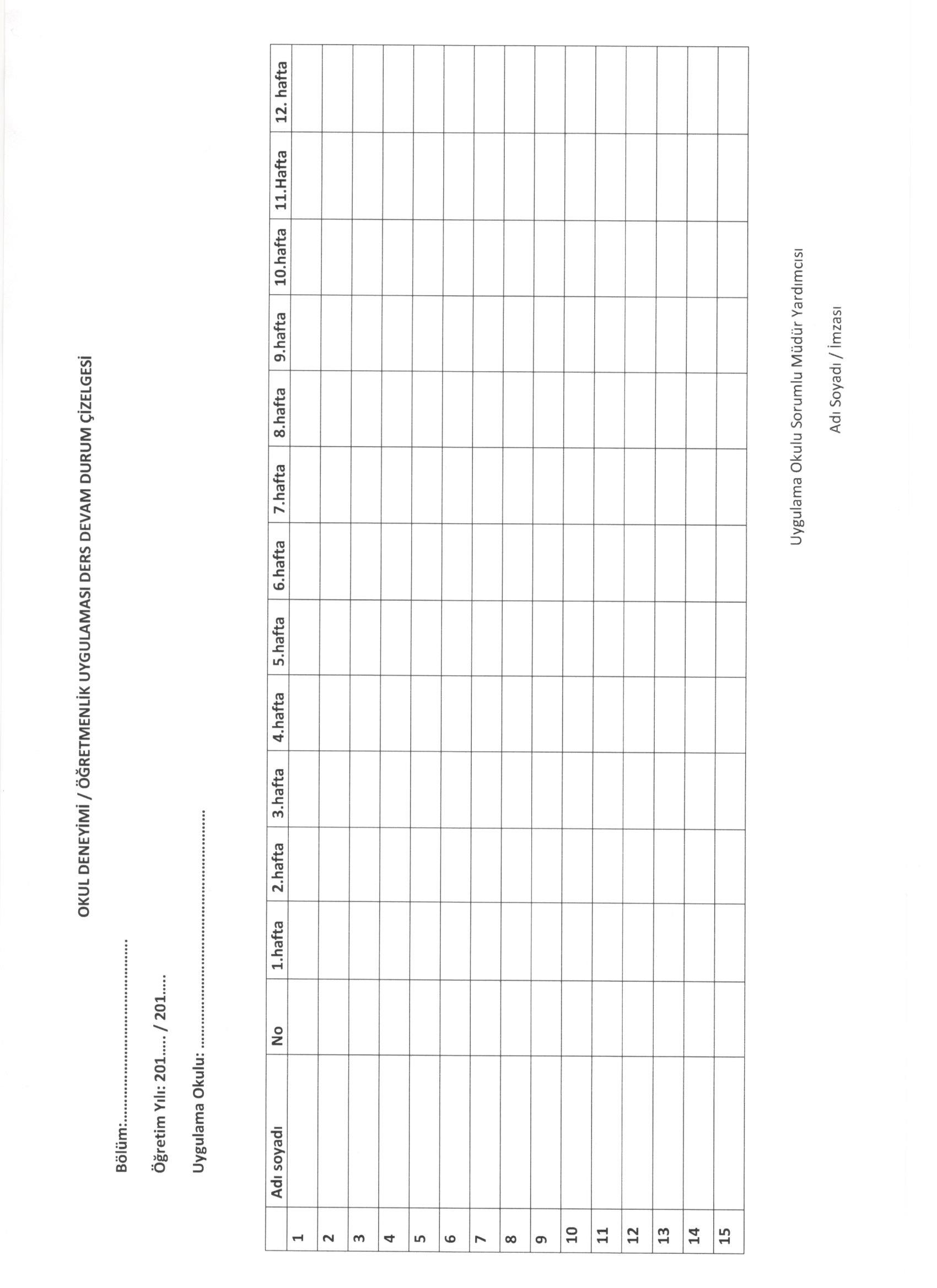 EK-6ÜCRET FORMU								   	             										Tarih ......./......../20........REHBERLİK YAPILAN ÖĞRENCİ LİSTESİONAYHaftalarEtkinliğin adıAçıklamalar1.haftaDönem plânının hazırlanması2. haftaÖğretmenin okuldaki bir günü2. haftanın teorik saatinde dönem plânı öğretim elemanına teslim edilir.3. haftaÖğrencinin okuldaki bir günü3. haftanın teorik saatinde 2. ödevin raporu öğr. elemanına teslim edilir.4. haftaDersi plânlama ve etkinlikleri sıraya koyma4. haftanın teorik saatinde 3. ödevin raporu öğr. elemanına teslim edilir.5. haftaDerslerin gözlenmesi – Öğretim yöntemleri5. haftanın teorik saatinde 4. ödevin raporu öğr. elemanına teslim edilir.6. haftaDersin yönetimi ve sınıf kontrolü6. haftanın teorik saatinde 5. ödevin raporu öğr. elemanına teslim edilir.7. haftaDers kitaplarından yararlanma, çalışma yaprakları ve öteki materyallerin hazırlanması7. haftanın teorik saatinde 6. ödevin raporu öğr. elemanına teslim edilir.8. haftaGrup çalışmaları8. haftanın teorik saatinde 7. ödevin raporu öğr. elemanına teslim edilir.9. haftaSoru sorma alıştırmaları, test hazırlama, puanlama ve analiz9. haftanın teorik saatinde 8. ödevin raporu öğr. elemanına teslim edilir.10. haftaÖğrenci çalışmalarının değerlendirilmesi10.haftanın teorik saatinde 9. ödevin raporu öğr. elemanına teslim edilir.11. haftaOkulun yönetimi, imkânları ve sorunları11. haftanın teorik saatinde 10. ödevin raporu öğr. elemanına teslim edilir.12-13. haftaDers anlatımı12. haftanın teorik saatinde 11. ödevin raporu öğr. elemanına teslim edilir.14. haftaEksikliklerin tamamlanması14. haftanın teorik saatinde 12-13. ödevin raporu öğr. elemanına teslim edilir.DavranışlarEvetHayırGözle-nemediAçıklamalarSınıf içi disipline önem veriyorÖğrencilerin derse katılımını sağlıyorÖğrencilerle bireysel ya da gruplar halinde ilgileniyorÖğrencilerin dinleme, anlama ve konuşma yeteneklerinin gelişmesini sağlıyorÖğrencileri soru sormaya ve cevap vermeye yöneltiyorHer dersle ilgili ödev veriyorDers zamanını etkin kullanıyorAlan dilini iyi kullanıyorDers araç-gereçlerini kullanıyorÖğrencilerin ders dışındaki sorunlarıyla ilgileniyorDiğer öğretmenlerle bilgi alışverişinde bulunuyorOkulun tümünü ilgilendiren etkinliklere katılıyorKendi geliştirmeye gayret ediyorMeslek standartlarına uyuyorVelilerle iyi bir ilişki içerisindeOkul yönetimi ile uyumluDiğer öğretmenlerle uyumluKültürel ve sanatsal faaliyetlerde bulunuyorDiğerDavranışlarEvetHayırGözle-nemediAçıklamalarDerslere karşı yeterince ilgilidir Verilen ödevleri zamanında hazırlamaktadırArkadaşlarıyla bireysel ya da gruplar halinde iletişim kuruyorAnlatılan dersleri dinleme, anlama ve konuşma yetenekleri yeterlidirDerste soru soruyor ve sorulara cevap veriyorDisiplin kurallarına uyuyorDers kitabı dışında yardımcı kaynaklara başvuruyorLaboratuvar ve atölyelerde yaratıcılığını öne çıkarıyorDers araç-gereçlerini kullanıyorÖğretmenleriyle ilişkileri olumludurOkul idaresiyle ilişkileri olumludurPanel, konferans .. gibi etkinliklerde görev alıyorEğitici kol faaliyetlerine katılıyorKendi geliştirmeye gayret ediyorKültürel ve sanatsal faaliyetlerde bulunuyorDiğerSınıf:                                                                                                                                             Tarih:Öğrenci sayısı:        Dersin adıKonu:Sınıf:                                                                                                                                             Tarih:Öğrenci sayısı:        Dersin adıKonu:Sınıf:                                                                                                                                             Tarih:Öğrenci sayısı:        Dersin adıKonu:Sınıf:                                                                                                                                             Tarih:Öğrenci sayısı:        Dersin adıKonu:Sınıf:                                                                                                                                             Tarih:Öğrenci sayısı:        Dersin adıKonu:DavranışlarEvetHayırGözle-nemediAçıklamalar1.Ders öncesi Günlük plân hazırlandıDers araç-gereçleri hazırlandıYardımcı kaynaklar sağlandı2.Derse başlamaSelamlama ve yoklama yapıldıHal-hatır sorulduGünün önemiyle ilgili kısa açıklama yapıldıVerilen ödevler kontrol edildiÖnceki konu tekrar edildi3.Dersin işlenişiNot tutturulduSoru-cevap yöntemi uygulandıGüncel örnek verildiTartışma yapıldıÖnemli terimler tahtaya yazıldıKaynaklar hakkında açıklamalar yapıldıKonu öğrencilere anlattırıldıFıkra, hikaye, anekdot anlatıldıBaşka kaynaklardan alıntılar yapıldıÖğrenci tahtaya kaldırıldıGösteri, deney vs. yapıldıMünazara yapıldıKonunun uzmanı misafir davet edildiGezi, gözlem yapıldıÖğrenciler grup çalışmasına yönlendirildiSözlü, yazılı sınav yapıldıÖdüllendirme ve cezalandırma uygulandı4.Dersin bitişiKonu kısaca özetlendiDeğerlendirme soruları cevaplandırıldıBir sonraki ders için ödev verildiSınıf:                                                                                                                          Tarih:Öğrenci sayısı:                     Dersin adıKonu:Sınıf:                                                                                                                          Tarih:Öğrenci sayısı:                     Dersin adıKonu:Sınıf:                                                                                                                          Tarih:Öğrenci sayısı:                     Dersin adıKonu:SaatÖğretmen etkinliğiÖğrenci etkinliği9.00Önceki konuyu tekrarlamak için sınıfa soru sordu.Sınıfın yaklaşık 2/3’ü cevap vermek için gayret gösterdi.9.10Bugünkü konuya geçilir. Kitaptaki ilk başlığı bir öğrenciye anlattırdı.Öğrenci anlattı. Anlatırken çoğunlukla kitaba baktı. 9.15İlk konuyu tekrarladı. Dinlediler.9.20Konu ile ilgili bir soru sordu. Cevaplandıramadılar.Çalışma stratejisiÖğretmenin yaptığıÖğrencinin yaptığıTakip İşlemi1. Edinilecek bilgiyi belirleme(Hangi soruya cevap aranacak?)Ders kitabından bir metin seçilmesi veya bu amaçla bir metin yazılmasıÖğrencilerin metinde neyi bulmaya çalışacaklarının belirtilmesi, örneğin, bir yapının kısımları ve bunların işlevleri, tarihi bir olaydaki eylemlerin sırasıÖğrencilere, metnin ve yapacakları işi gösteren yönergenin verilmesiAranan bilgiyi bulmak için metnin taranması, bulunanlar tartışılarak görüş birliği sağlanmaya çalışılması, bilginin ne olduğunun belirlenmesiSonuçları gruplar arasında paylaşma ve öğret men ile tartışma2. Metin halinde sunulan bilgiyi tablo halinde özetlemeÖzetlenecek bilginin aranıp bulunacağı metnin seçilmesi veya yazılması. Bilgiyi özetleyecek tablonun tasarlanması ve öğrencilere yardım için bu tablonun bazı başlıklarının yazılmasıMetnin kopyası ile birlikte, hazırlanan tablo örneği ve öğrencilerin yapacakları işleri gösteren yönergenin öğrencilere verilmesiMetnin okunarak  bilginin bulunması, bu bilgiden yararlanarak tablonun tamamlanmasıSonuçları gruplar arasında paylaşma ve öğretmen ile tartışma. Tablodaki başlıklar ve kapsamları üzerinde anlaşma3. Bilgiyi şema veya şekille özetlemeYapılacak çalışmayla ilgili bir metin ile şekil veya şemanın seçilmesi. şekil veya şemadaki yazıların bir kısmının veya tümünün silinip çıkarılmasıÖğrencilere, metin, şekil veya şema ve yönergenin verilmesiŞema veya şekilde gerekli adlandırmaları yapmak için metnin kullanılmasıDoğru ad verme konusunda gruplar öğretmenle anlaşır.4.  Metin halinde verilen bilgiyi akış şeması halinde özetlemeBir işlem yolunu veya süreci içeren bir metnin seçilmesi veya yazılması. Akış şemasının hazırlanıp bazı kısımlarının doldurulması. İlgili kısımda neyin bulunacağı konusunda, metinde yeterli bilgi verilmiş olan kısımların boş bırakılmasıÖğrencilere, metnin, akış şemasının ve neler yapılacağını açıklayan yönergenin verilmesiAkış şemasını görmeden metin üzerinde yapılan çalışma ile, basamaklarda söz edilen yerleri, basamak sayısını ve basamakların adlarını belirleme, metni kullanarak akış şemasını tamamlamaSonuçlar gruplar arasında paylaşılır, en uygun sunuş şekli üzerinde anlaşmak için öğretmen ile tartışılır5. Verilen bilgileri sıralama veya düzene koymaBir dizi bilgi içeren bir metnin seçilmesiMetinde, bilgi dizisindeki her basamağın anlatıldığı kısmın yeniden yazılması ve bu kısımların birbirinden ayrılmasıÖğrencilere, metnin kısımlarının ve ne yapacaklarını belirten yönergenin verilmesiHer grupta bütün  basamakları (bölüm) içeren tam birer takım vardır. Gruplar da bunlar doğru sırasına konur.Son şekil tartışılır ve en iyi sıra üzerinde anlaşılır6. Metnin verilen kısmını tamamlayarak bütünlük sağlamaBir metnin seçilmesiSeçilen metnin, anlaşılmasındaki güçlük ve öğrencilerin yetenekleri göz önünde tutularak, her 5’inci, 7’inci, 9’uncu veya 12’inci sözcüğün çıkarılması suretiyle yeniden yazılmasıÖğrencilere, hazırlanan metnin ve ne yapılacağını belirten yönergenin verilmesiÖğrenciler parçayı okurlar, boşluklara uyabilecek sözcükleri düşünür ve tartışırlar, anlaşma sağlanınca bunlarla metni tamamlarlarÖğretmen metindeki yerler için önerilen kelimeleri sınıfla birlikte gözden geçirirSınıf:                                                                                                                                              Tarih: ...................Öğrenci sayısı:                   Dersin adı:Konu:Sınıf:                                                                                                                                              Tarih: ...................Öğrenci sayısı:                   Dersin adı:Konu:Sınıf:                                                                                                                                              Tarih: ...................Öğrenci sayısı:                   Dersin adı:Konu:Sınıf:                                                                                                                                              Tarih: ...................Öğrenci sayısı:                   Dersin adı:Konu:Sınıf:                                                                                                                                              Tarih: ...................Öğrenci sayısı:                   Dersin adı:Konu:Sınıf:                                                                                                                                              Tarih: ...................Öğrenci sayısı:                   Dersin adı:Konu:Sınıf:                                                                                                                                              Tarih: ...................Öğrenci sayısı:                   Dersin adı:Konu:Sınıf:                                                                                                                                              Tarih: ...................Öğrenci sayısı:                   Dersin adı:Konu:Sınıf:                                                                                                                                              Tarih: ...................Öğrenci sayısı:                   Dersin adı:Konu:Sınıf:                                                                                                                                              Tarih: ...................Öğrenci sayısı:                   Dersin adı:Konu:Sınıf:                                                                                                                                              Tarih: ...................Öğrenci sayısı:                   Dersin adı:Konu:SoruÖğrencilerin cevaplarıÖğrencilerin cevaplarıÖğrencilerin cevaplarıÖğrencilerin cevaplarıÖğretmenin tepkisiÖğretmenin tepkisiÖğretmenin tepkisiÖğretmenin tepkisiÖğretmenin tepkisiÖğretmenin tepkisiSoruDoğruEksikYanlışCevapsızTepki yokÖverAzarlarAçıkla-yıcı yeni bir soru sorarİpucu verirBaşka öğrenciye sorar1-2-3-TarihSınıfYapılan çalışmanın adıUygulama öğretmeninin imzasıSıra noÖğretmen adayının numarasıÖğretmen adayının adı soyadıArasınav notuÖğretmen Adayı :Programı ve Öğretim Türü:Numarası :Uygulama Okulu:Tarih:Yapılacak ÇalışmaTarihiYapılan Çalışmalarda Görülen EksikliklerPuan1. Dönem Planı Yapma2. Öğretmenin Okulda Bir Günü3. Öğrencinin Okulda Bir Günü4. Bir Öğrencinin İncelenmesi5. Öğretim Yöntemleri6. Derslerin Gözlenmesi7. Farklı Bir Branş İçin Ders Gözlemi8. Dersin Yönetimi ve Sınıfın Kontrolü  9. Soru Sormayı Gözlemleme10. Okulda Araç-Gereç Ve Yazılı Kaynaklar11. Okul Yöneticisi Ve Okul Kuralları12. Okul ve Toplum13. Mikro Öğretim Teknikleri14. Okul Deneyimi I Çalışmalarının Değerlendirilmesi                                    TOPLAM PUANÖĞRETMEN ADAYININ ADI SOYADI:::::::NUMARASI:::::::PROGRAMI ve ÖĞRETİM TÜRÜ:::::::UYGULAMA OKULU:::::::UYGULAMA ÖĞRETİM ELEMANI:::::::ARA DEĞERLENDİRMEARA DEĞERLENDİRMEARA DEĞERLENDİRMEYARIYIL SONUDEĞERLENDİRMESİYARIYIL SONUDEĞERLENDİRMESİYARIYIL SONUDEĞERLENDİRMESİU.ÖU.O.MU.Ö.EU.ÖU.O.MU.Ö.EÖğretmen adayının derslere devamı ve ilgisi (30 PUAN)Öğretmen adayının derslere devamı ve ilgisi (30 PUAN)2.   Öğretmen adayının öğretmenlik mesleğine uygun tutum ve davranışları (40 PUAN)2.   Öğretmen adayının öğretmenlik mesleğine uygun tutum ve davranışları (40 PUAN)3.   Öğretmen adayının fakülte ve uygulama okulundaki görevliler ve öğrencilerle olan iletişimi (30 PUAN)3.   Öğretmen adayının fakülte ve uygulama okulundaki görevliler ve öğrencilerle olan iletişimi (30 PUAN)ARASINAV/ YARIYIL SONU NOTLARI TOPLAMIARASINAV/ YARIYIL SONU NOTLARI TOPLAMIARASINAV/ YARIYIL SONU NOTLARIARASINAV/ YARIYIL SONU NOTLARIAÇIKLAMALAR:AÇIKLAMALAR:AÇIKLAMALAR:AÇIKLAMALAR:AÇIKLAMALAR:AÇIKLAMALAR:AÇIKLAMALAR:AÇIKLAMALAR:İBAN NO :TC :OKULUN ADIİLGİLİNİN ADI VE SOYADIGÖREVİM.E.M. Uygulama KoordinatörüGÖREVİOkul MüdürüGÖREVİUygulama Okulu KoordinatörüGÖREVİUygulama ÖğretmeniBRANŞISORUMLUSU OLDUĞU DERSOkul DeneyimiOkul DeneyimiSORUMLUSU OLDUĞU DERSÖğretmenlik UygulamasıÖğretmenlik UygulamasıSNADI SOYADIBÖLÜMÜSINIFI/ ŞUBESİÖĞRENCİ NO12345678910GÖREV/ÜNVANIADI VE SOYADIİMZASIUYGULAMA ÖĞRETMENİ VEYA GÖREVLİSİOKUL MÜDÜRÜFAKÜLTE UYGULAMA ÖĞRETİM ELEMANI